THE EFFECT OF DUOLINGO ONLINE APPLICATION ON STUDENTS’ ENGLISH VOCABULARY MASTERY OF VII GRADE CLASS AT SMP AL RAZI SINAR HARAPAN Thesis BY : KHAIRANI MAHFUZA NPM : 191224036 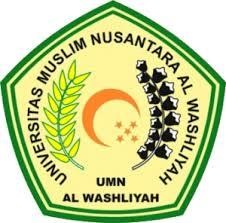 THE DEPARTMENT OF ENGLISH EDUCATION  THE FACULTY OF TEACHER TRAINING AND EDUCATION UNIVERSITAS MUSLIM NUSANTAR  AL WASHLIYAH MEDAN 2023 THE EFFECT OF DUOLINGO ONLINE APPLICATION ON STUDENTS’ ENGLISH VOCABULARY MASTERY OF VII GRADE CLASS AT SMP AL RAZI SINAR HARAPAN (A Quasi-Experimental Study at the Seventh Grade of SMP Al Razi Sinar Harapan) Thesis Presented to the Faculty of Educational Science in a partial Fullfilment of the Requirements of the Degree of S.Pd (Bachelor of Education) in the Department of English Education BY : KHAIRANI MAHFUZA NPM : 191224036 THE DEPARTMENT OF ENGLISH EDUCATION  THE FACULTY OF TEACHER TRAINING AND EDUCATION UNIVERSITAS MUSLIM NUSANTAR  AL WASHLIYAH MEDAN 2023